【位置図】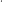 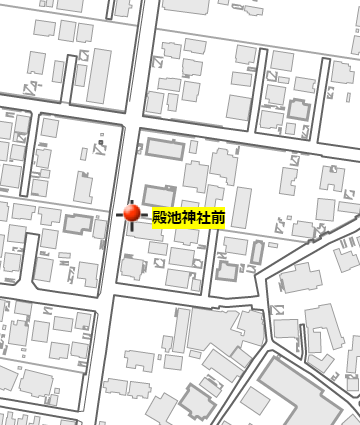 【バス停写真】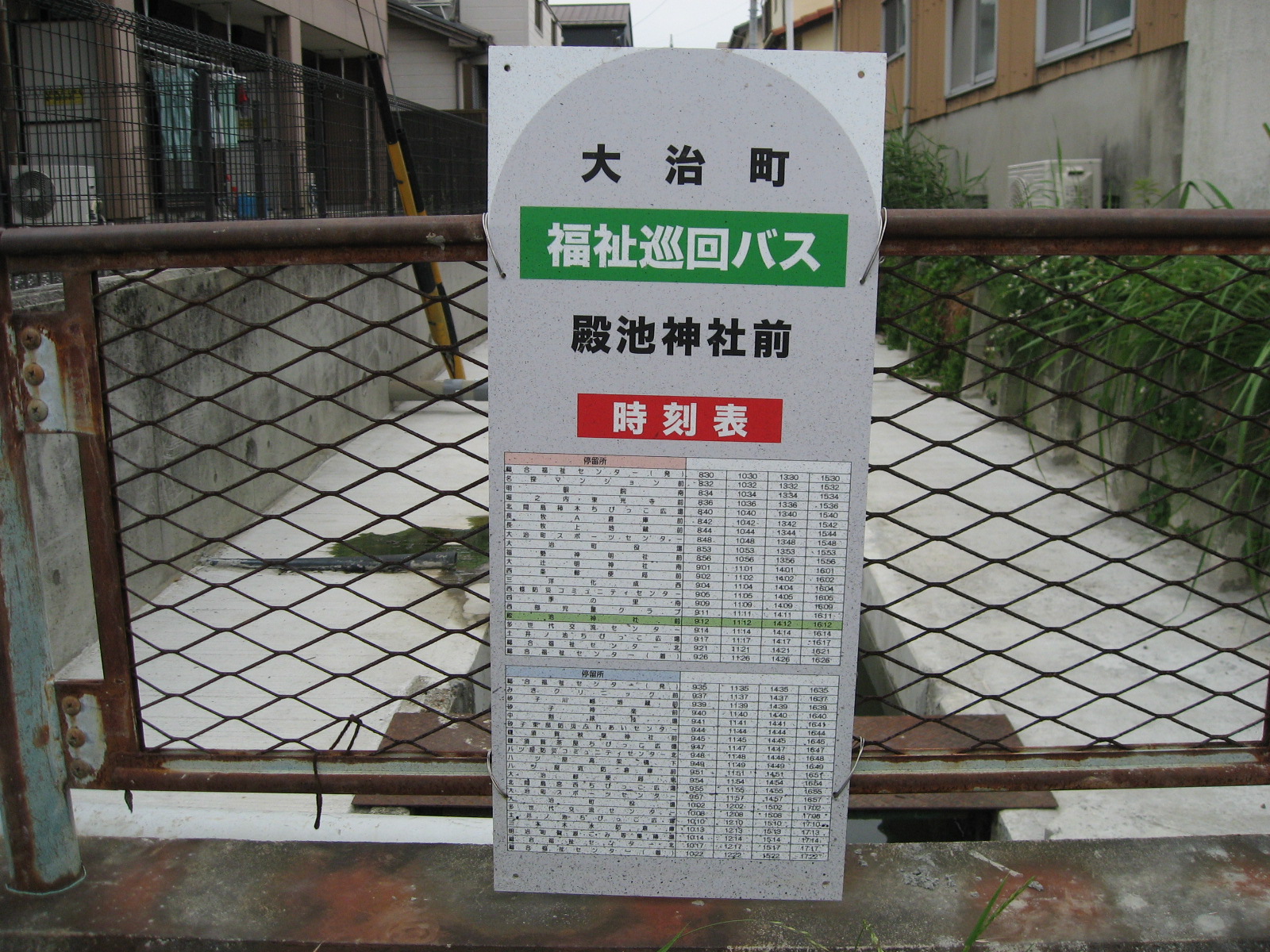 